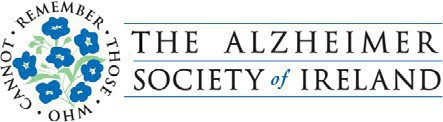 JuneActivity Pack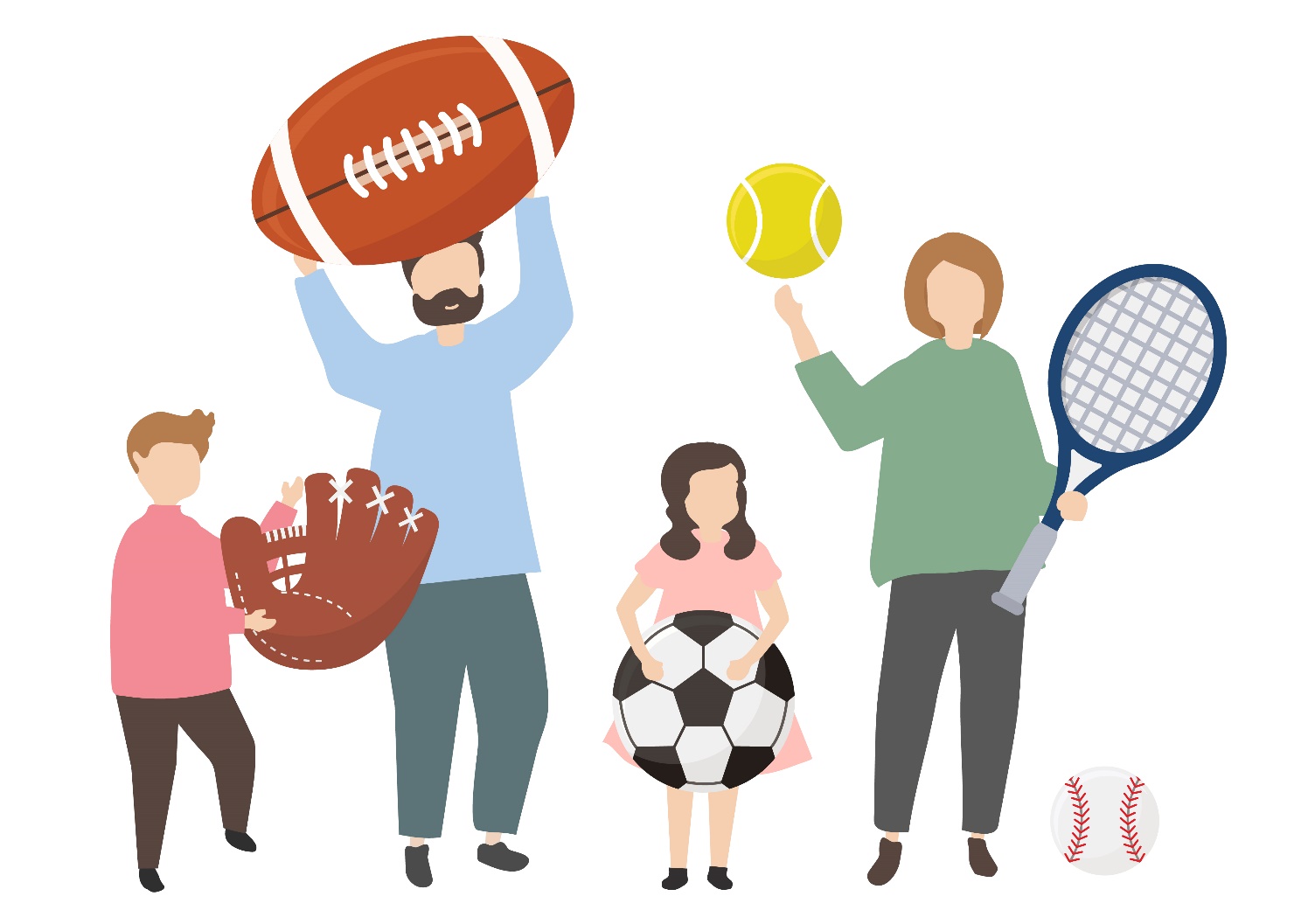 Dear Friends,We have been having some beautiful weather across the country and we hope you’ve been able to enjoy it. We have created a sports themed pack for this month to celebrate our upcoming collaboration with Shelbourne for their new dementia inclusive Football Memories event. We have old Irish tales of local sporting legends, some songs you might know and have a variety of other activities for you to enjoy. We would love to hear from you if you would like to suggest something, or if you’d like to share your artwork with us and have it featured on our social media. We also welcome poems and stories to be included in the pack if we have any artists or writers out there! Please contact Danielle at danielle.keogh@alzheimer.ie if you’d like to contribute.  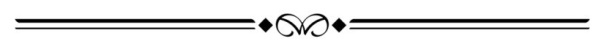 “It is not the size of a man,but the size of his heart that matters.”– Evander HolyfieldUseful Resources:Our Free Helpline and Dementia Nurse Support Line are available at:Phone: 1800 341 341 and Email: helpline@alzheimer.ieThe ASI are delighted to be working in collaboration with Shelbourne to launch their Football Memories event on the 24th of June at 4pm. Please email shelbournefootballmemories@alzheimer.ieWe are hosting several Virtual Cafes. They are a place to come together, share a cuppa and listen to our amazing guest speakers. For information on how to attend visit: https://alzheimer.ie/service/alzheimer-cafe/The ASI also have a huge library of factsheets and resources available on: https://alzheimer.ie/get-support/resources-and-factsheets/M4D Radio is a 24/7 online radio station with songs specifically picked to evoke memories and aid reminiscence. To find out more and to listen, please visit: https://m4dradio.com/Each Thursday we run the ASI National Virtual Choir. If you would like to join in, sing along or sit back and make some musical memories please email: asinationalvirtualchoir@alzheimer.ieEmergency Response Numbers: 999 or 112HSE 24/7 Your Mental Health Information Helpline: 1800 111 888Table of ContentsSpot the DifferenceSee if you can see the 5 differences between these two pictures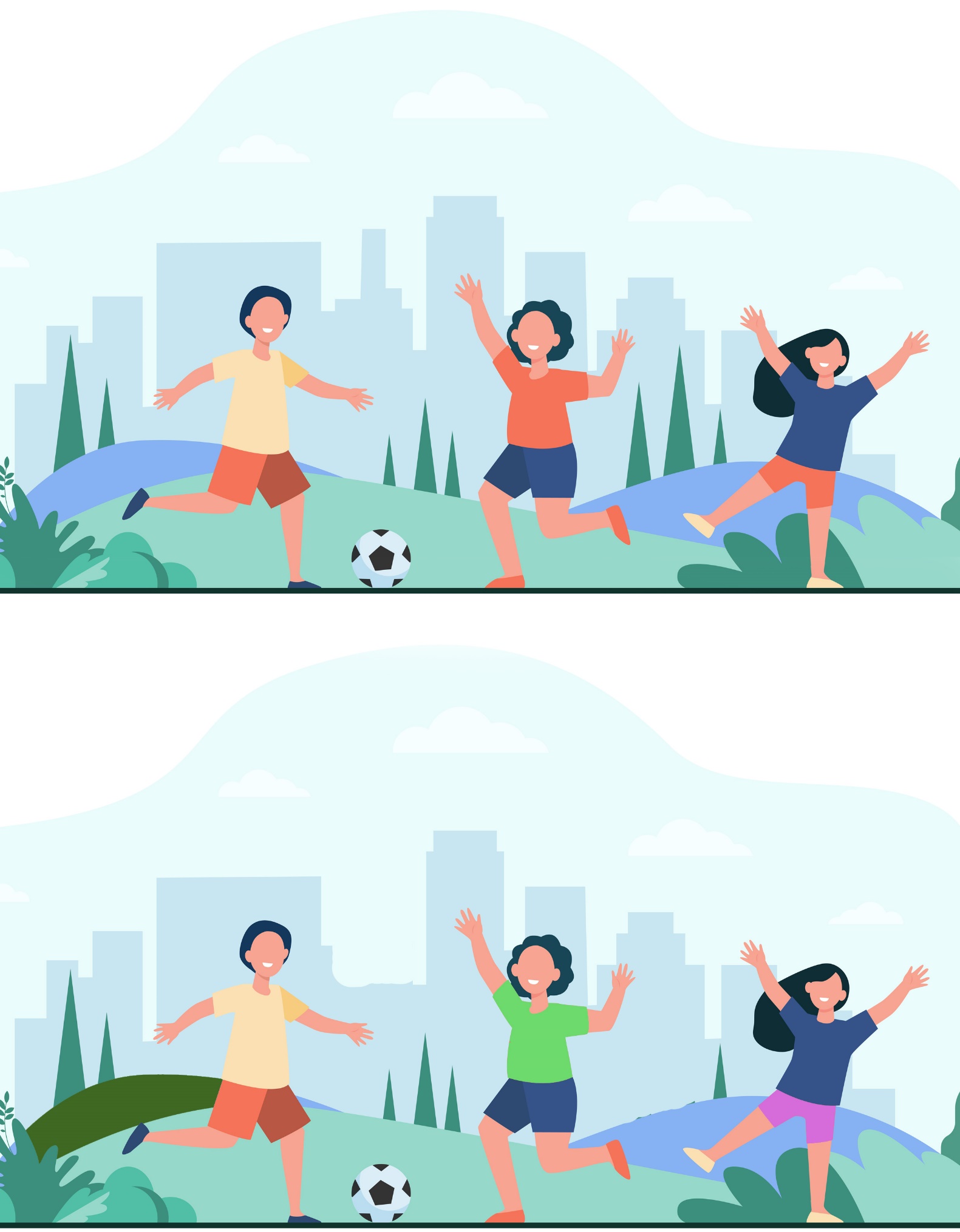 Spot the DifferenceSee if you can see the 5 differences between these two pictures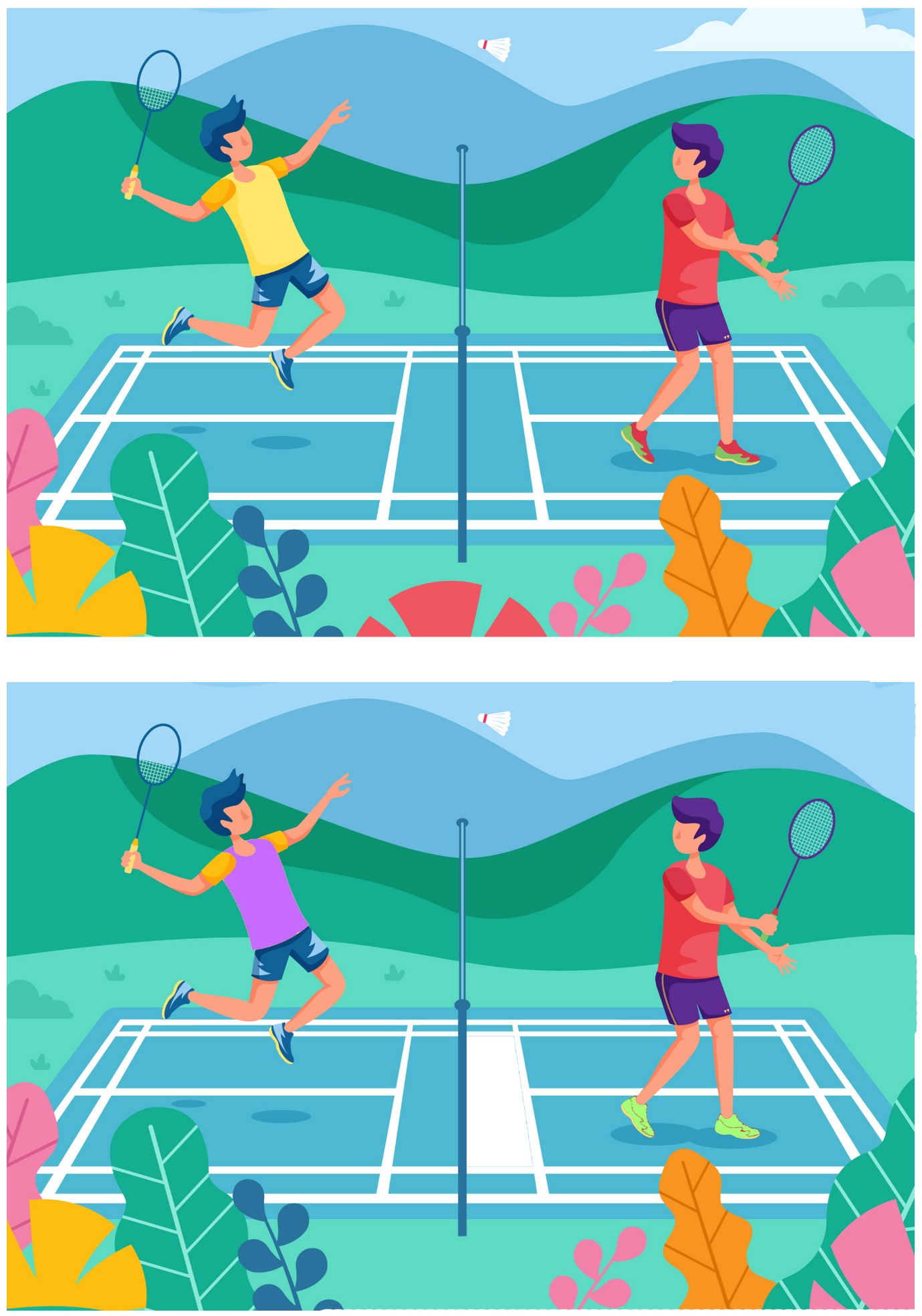 Sporting WordsearchFootball Teams Wordsearch6x6 SudokuEvery square has to contain a single number.Only the numbers from 1 through to 6 can be used.Each 3×2 box can only contain each number from 1 to 6 onceEach vertical and horizontal column can only contain each number from 1 to 6 once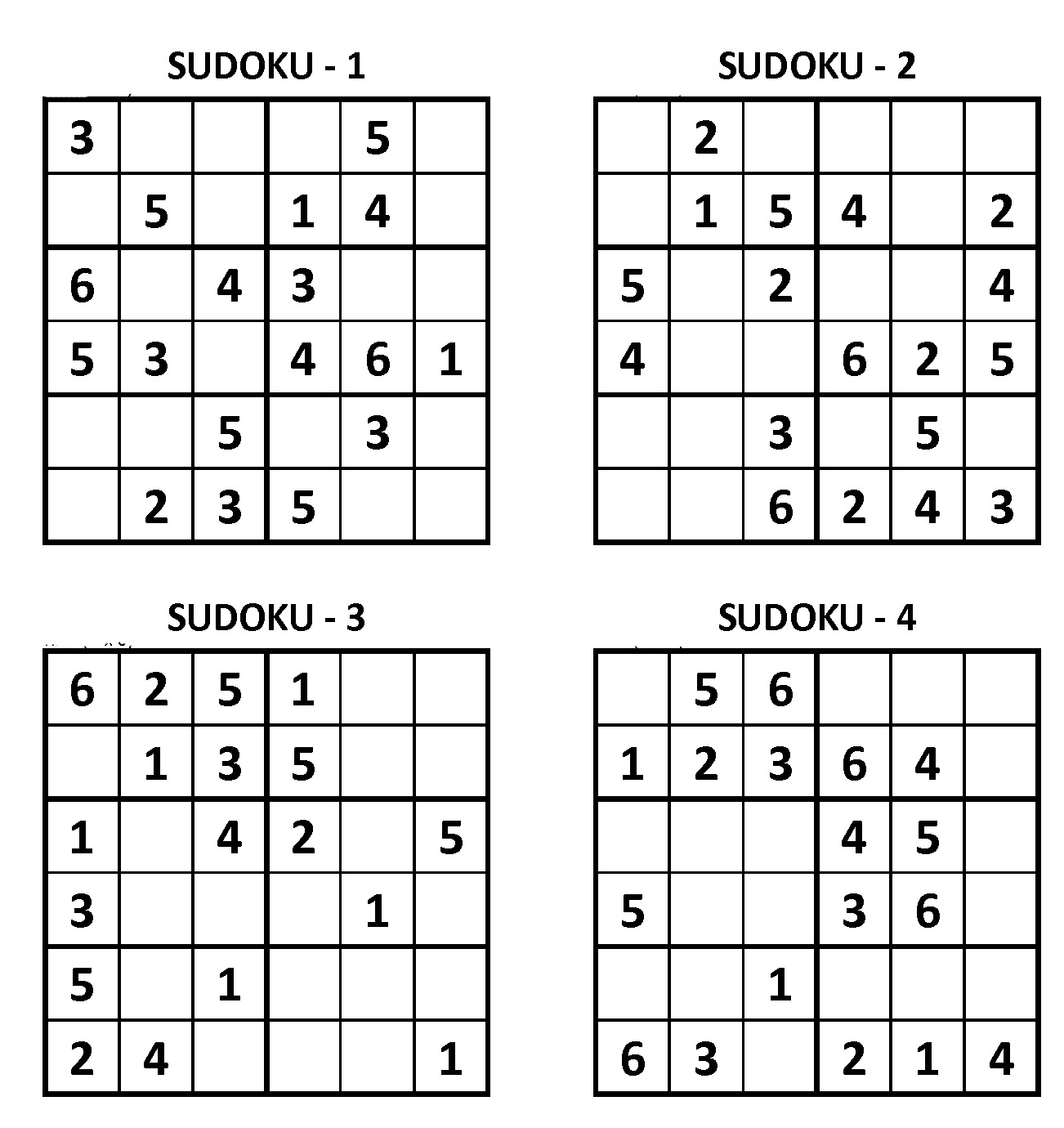 Irish Proverbs and Their MeaningsIt is better to be a coward for a minute than dead for the rest of your life – safety is better than bravery.Better to spend money like there’s no tomorrow than spend tonight like there’s no money – live in the moment.Never dread the winter til the snow is on the blanket – there is no need to worry about the cold while you have a roof over your head.One beetle recognises another – Like attracts like (Aithníonn ciaróg, ciaróg eile)It’s long road that has no turn in it – (Is fada an bóthar nach bhfuil aon chasadh ann) –  Be nice to people because you never know when you might meet/need them in the future.Put silk on a goat and it’s still a goat – (Cuir síoda ar ghabhar agus is gabhar i gcónaí é) – It means it doesn’t matter how well you dress up, if you’re not attractive it won’t make any difference!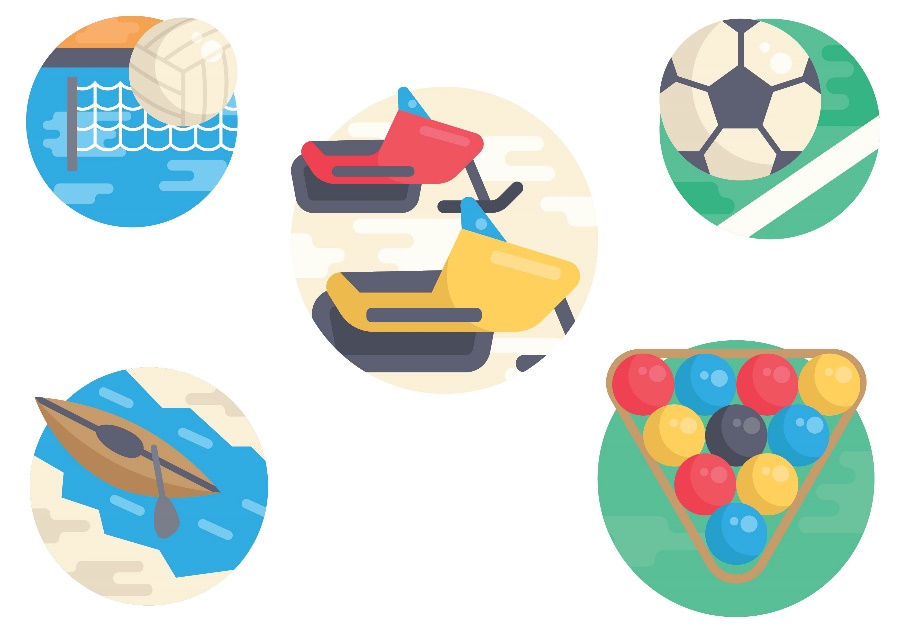 Maze PuzzleHelp the bird to find their nest!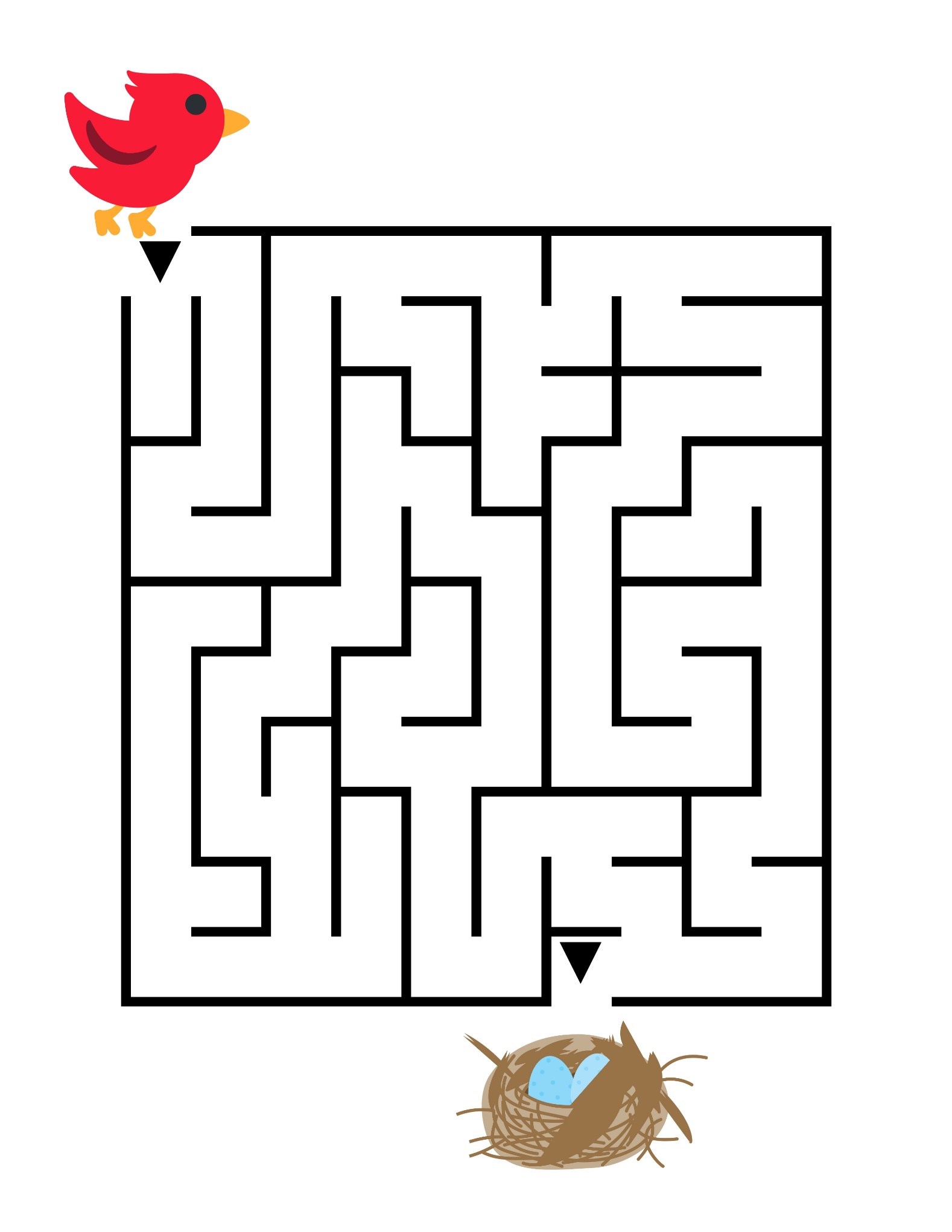 Pictures to Colour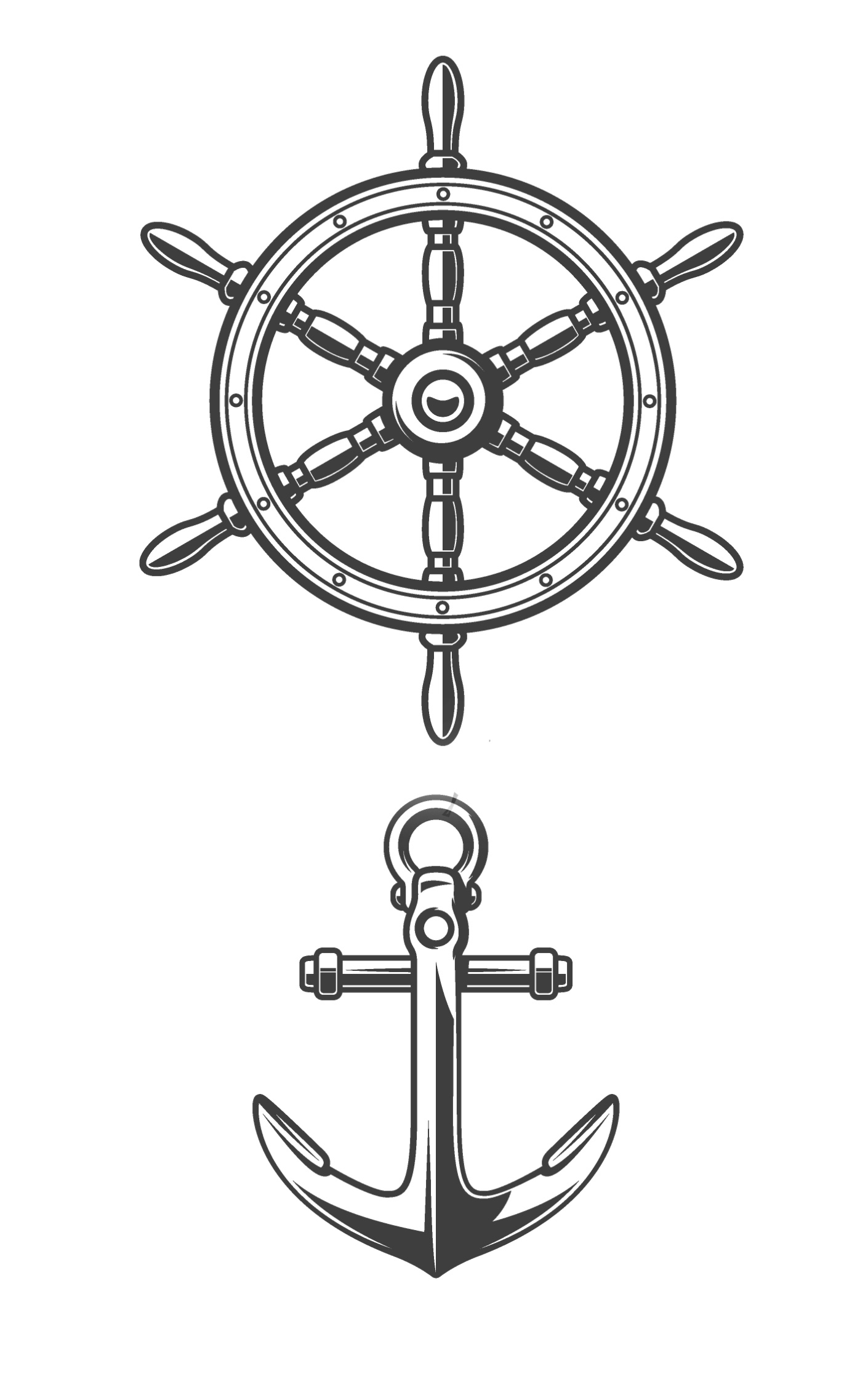 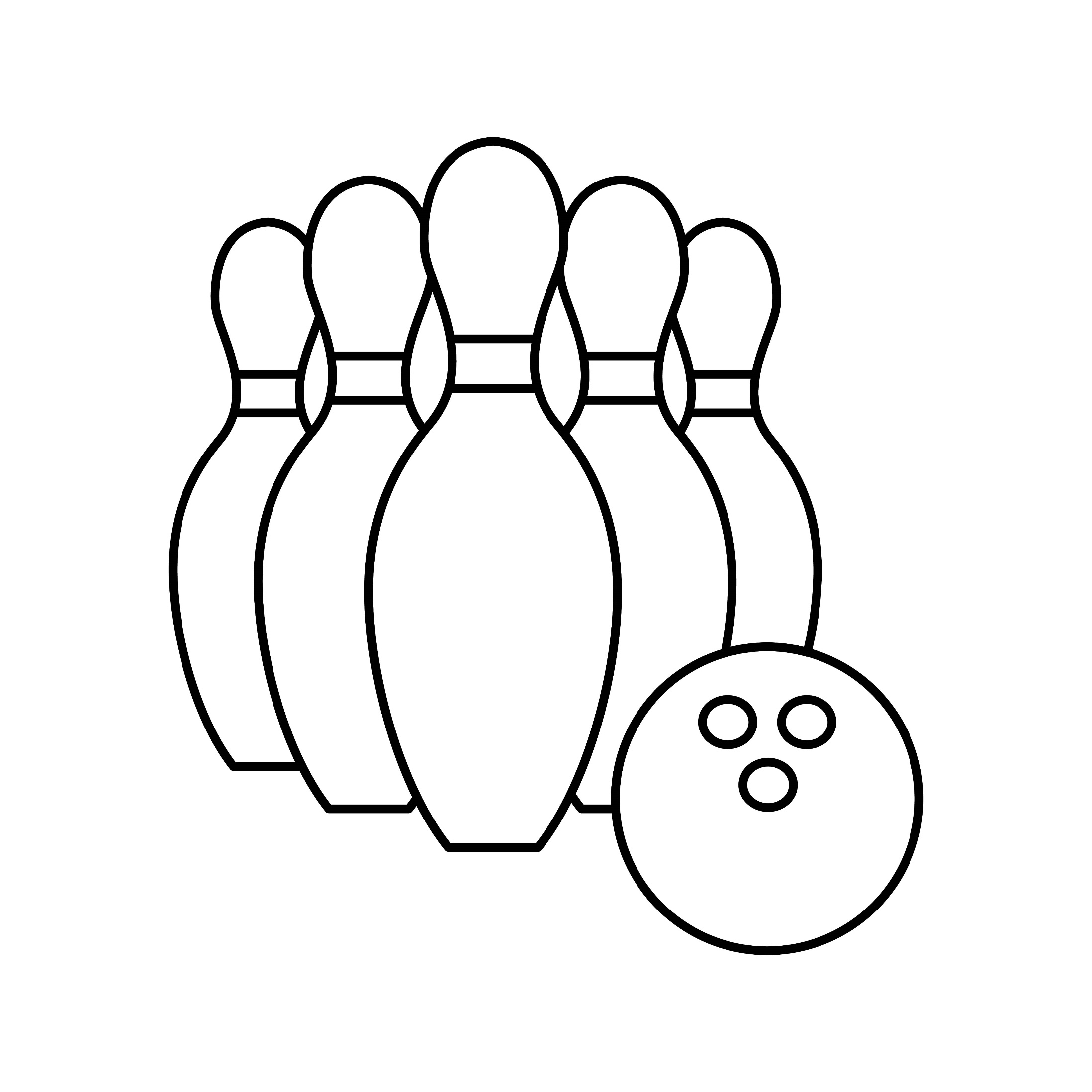 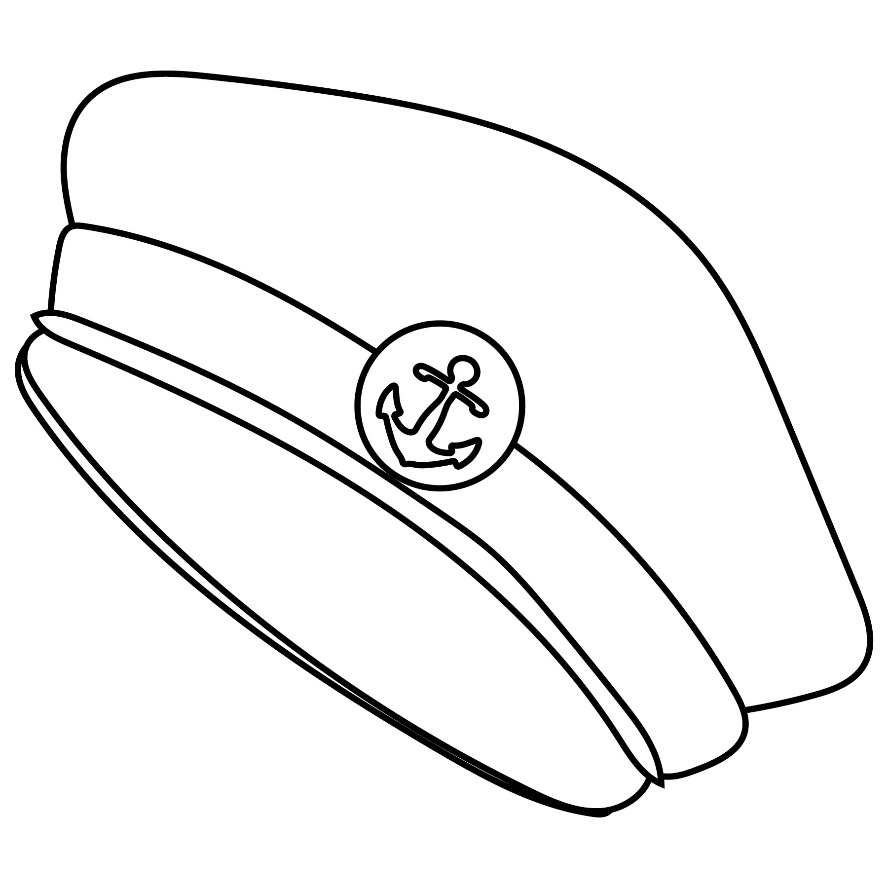 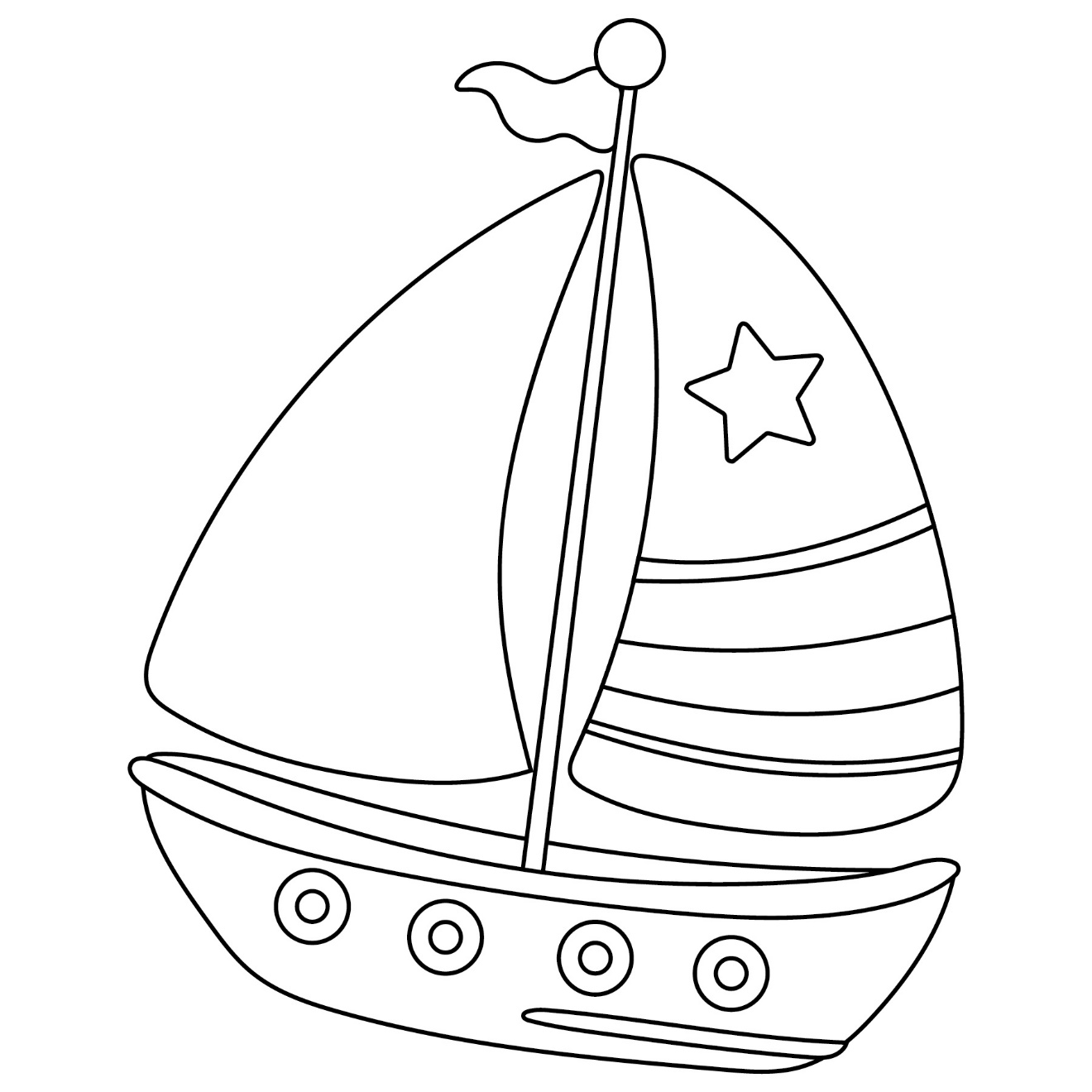 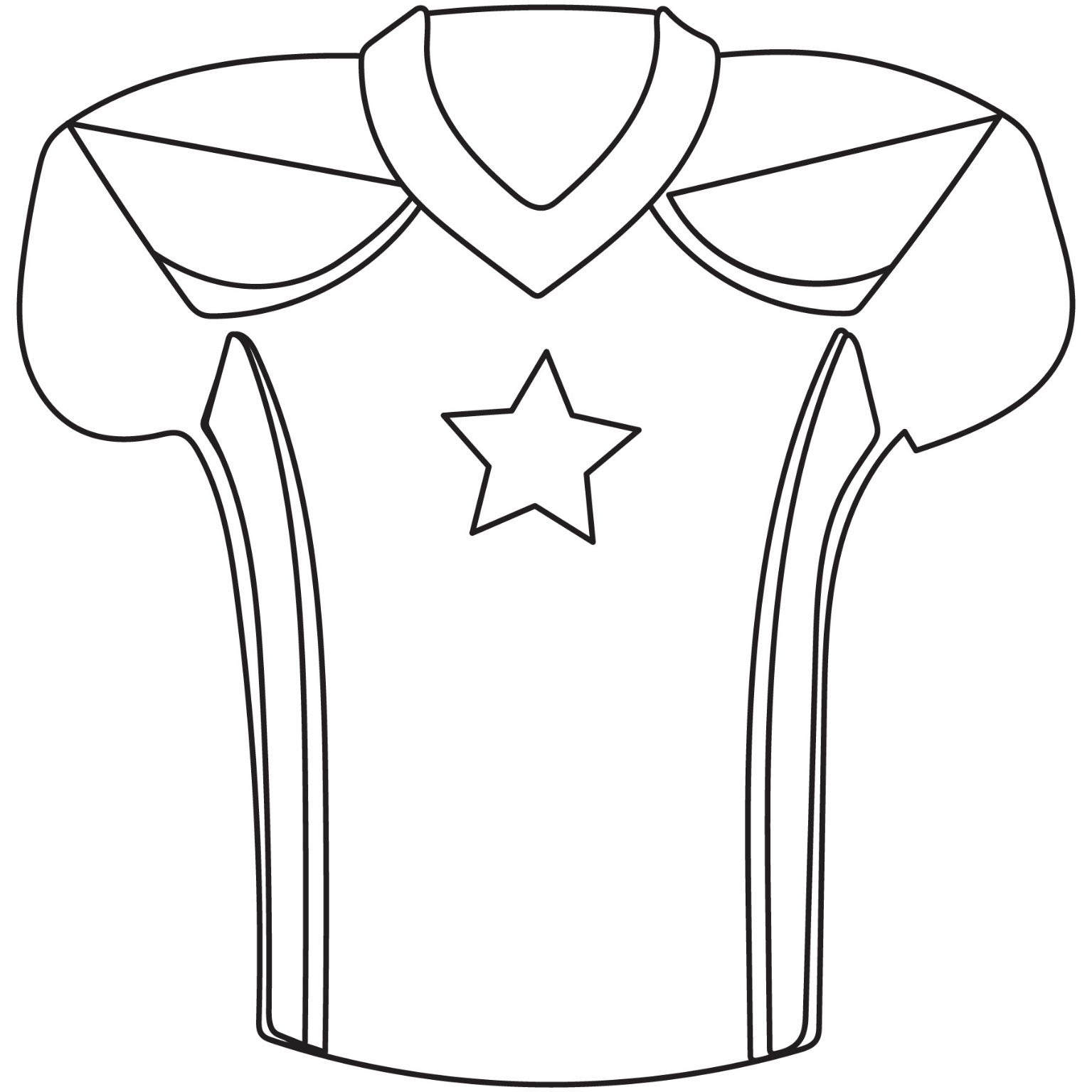 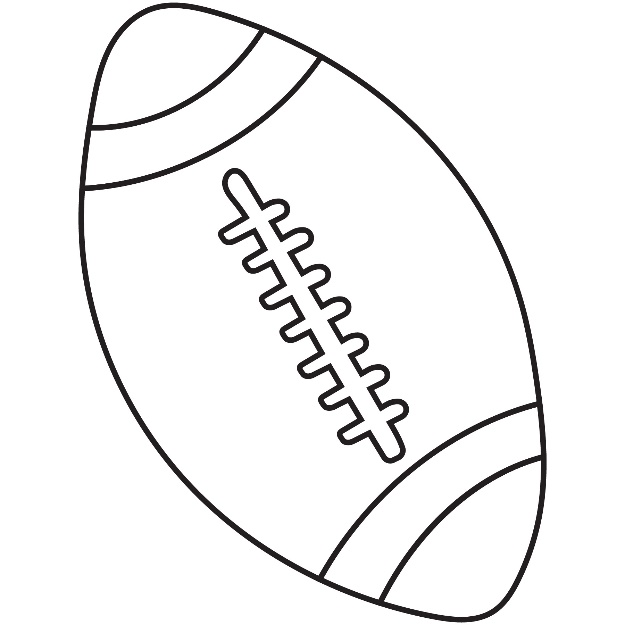 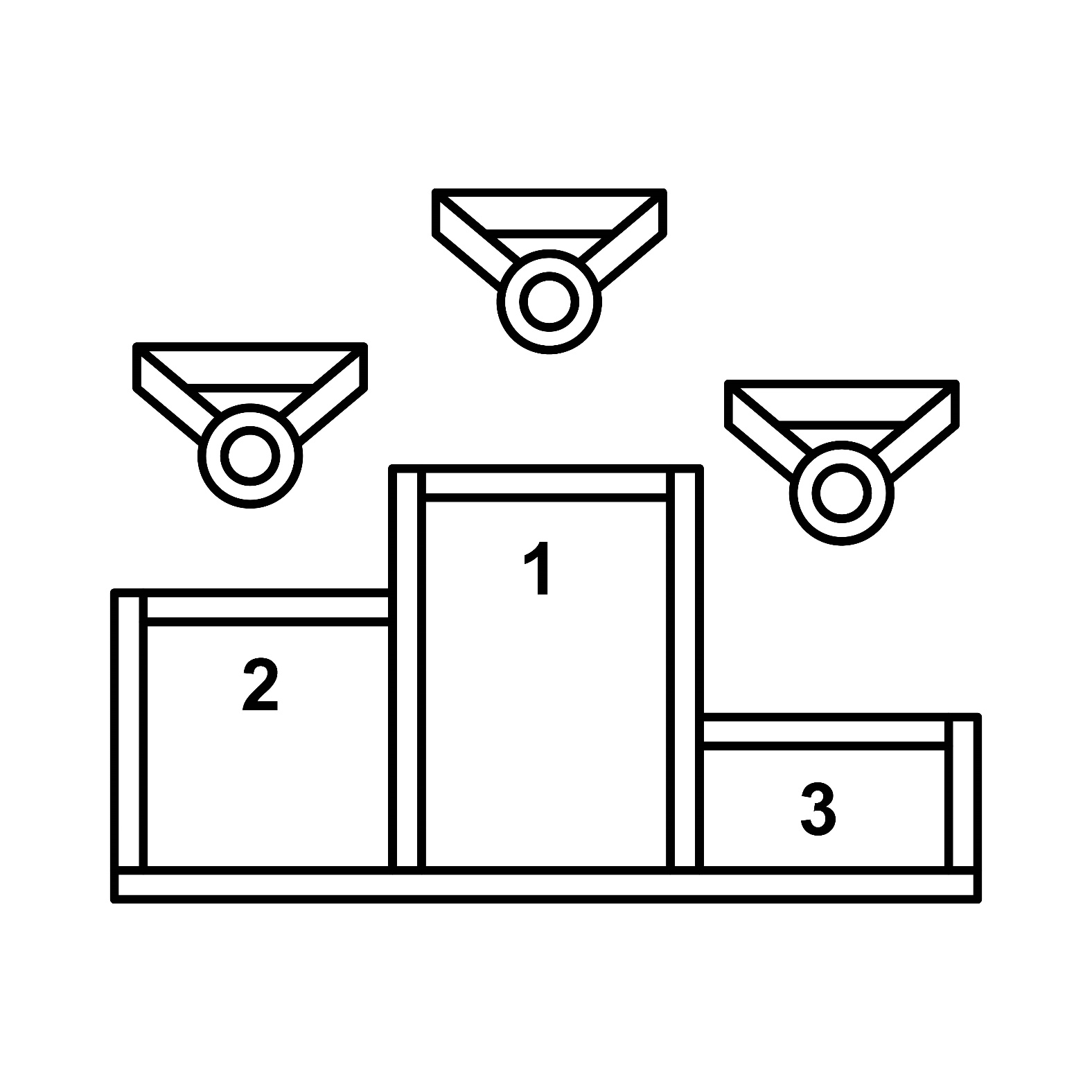 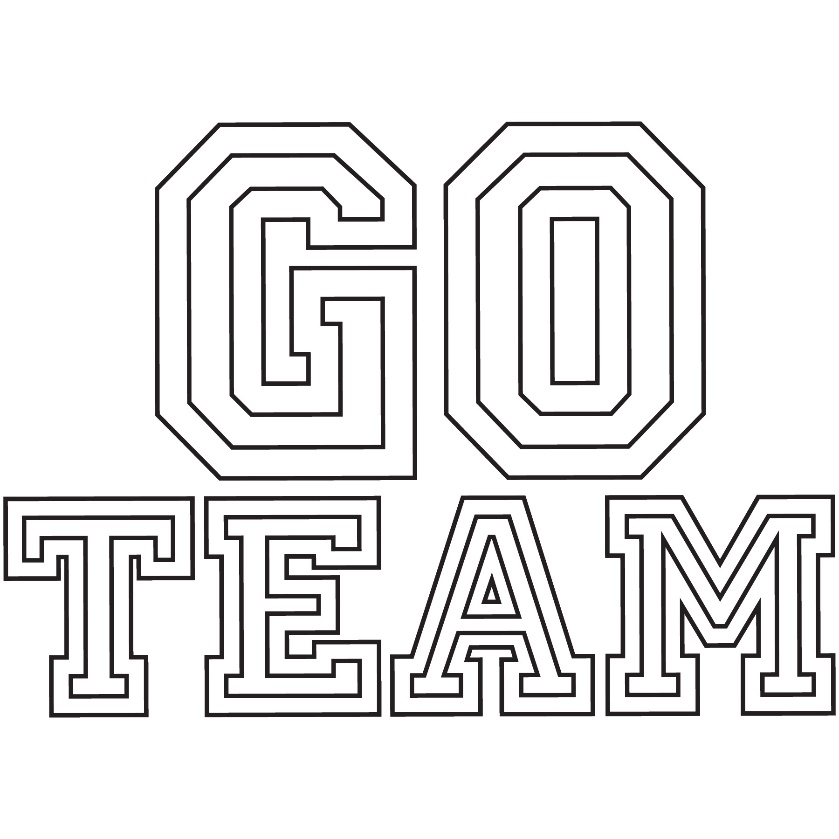 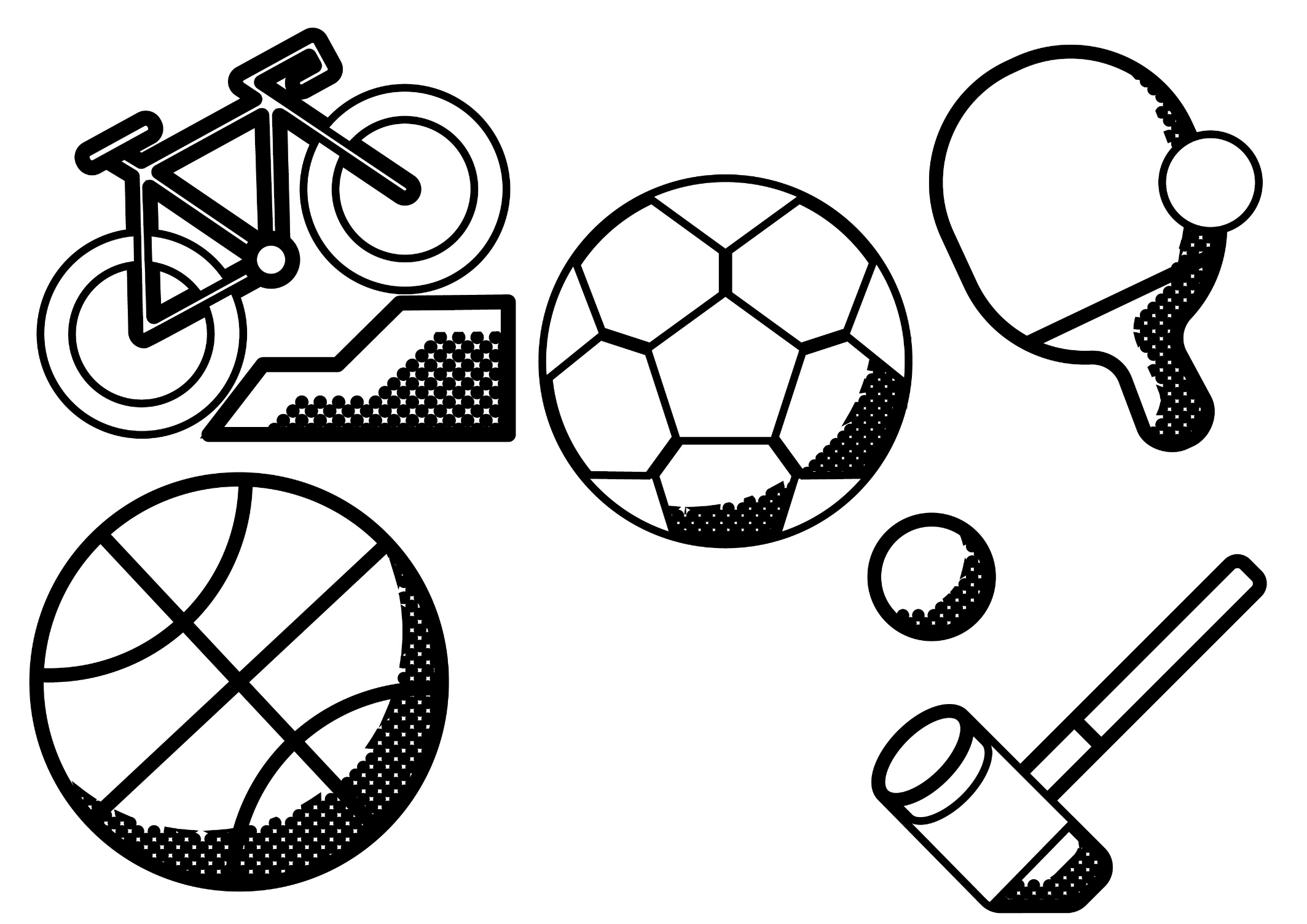 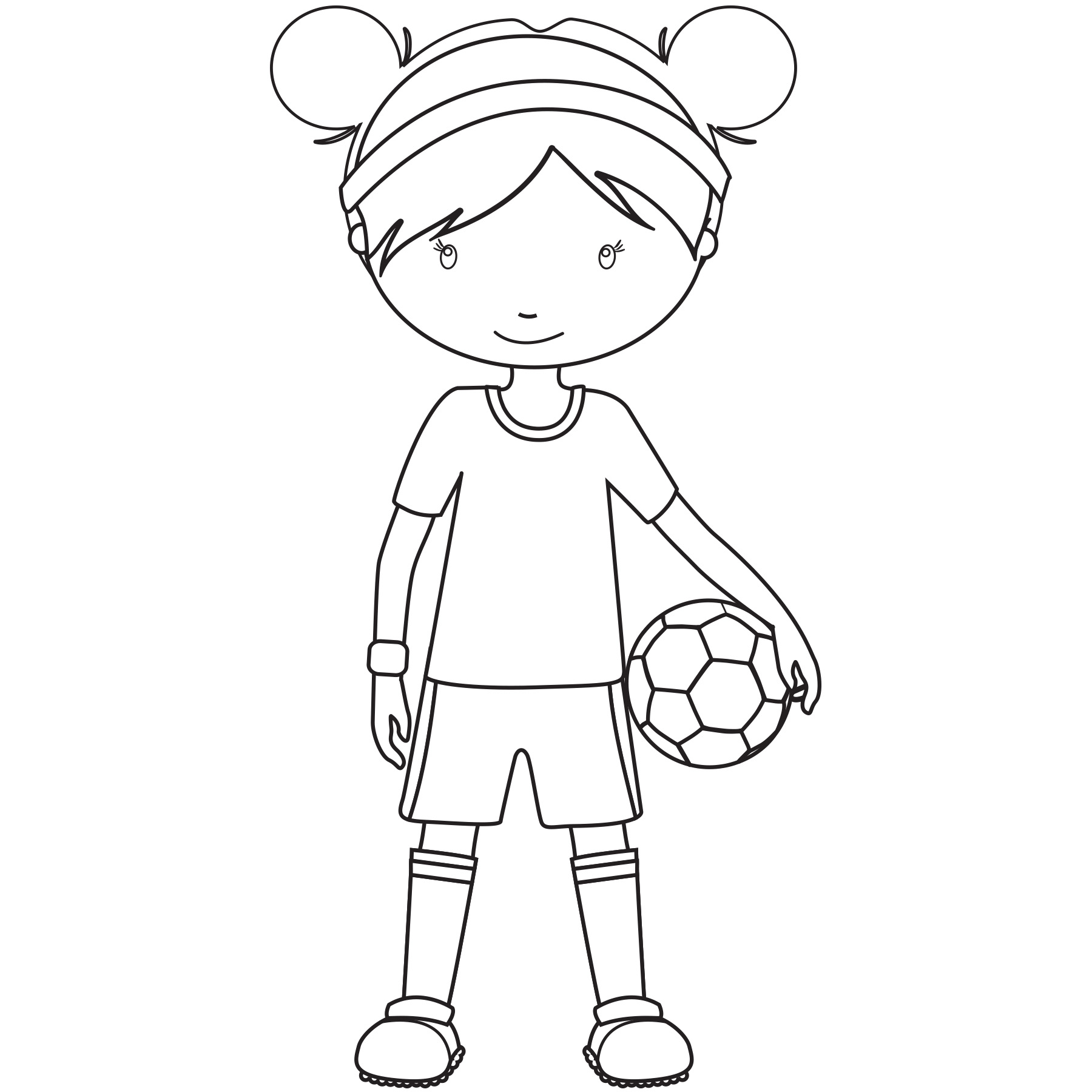 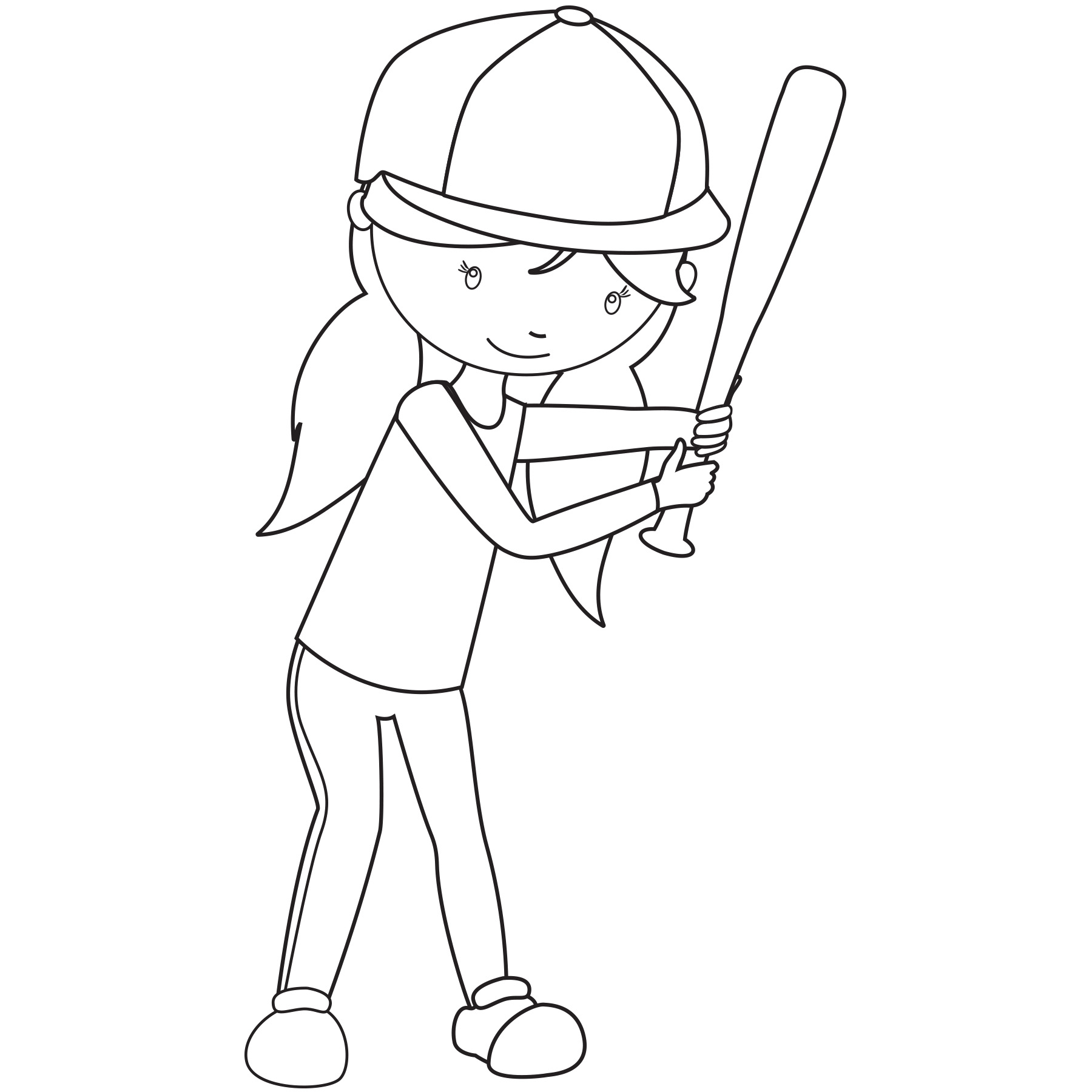 Sporting QuizWhat nickname is given to Kilkenny sporting teams?	The Scottish sport of shinty has a different name in Ireland. What is it?	What is Arkle, from which the legendary Irish racehorse took its name?	Which Englishman became an honorary Irishman for his management of Ireland's Italia 90 soccer team?Before international rugby was played at Croke Park, what was the name of the ground which was the home of Irish Rugby?	What name is given to the ball in hurling?	 What is Limerick's main rugby venue?	Where is the Hogan Stand?	In which county would you find Gowran Park racecourse?	Where would you find GAA ground Cusack Park?What type of timber is used to make hurleys for camogie and hurling?	The Curragh is in which Irish county?	Answers: 1. The Cats. 2. Hurling 3. A Scottish Mountain 4. Jack Charlton 5. Lansdowne Road 6. A Sliotar 7. Thomond Park 8. Croke Park 9. Co. Kilkenny 10. Mullingar 11. The Ash 12. KildareTalking Art with IMMA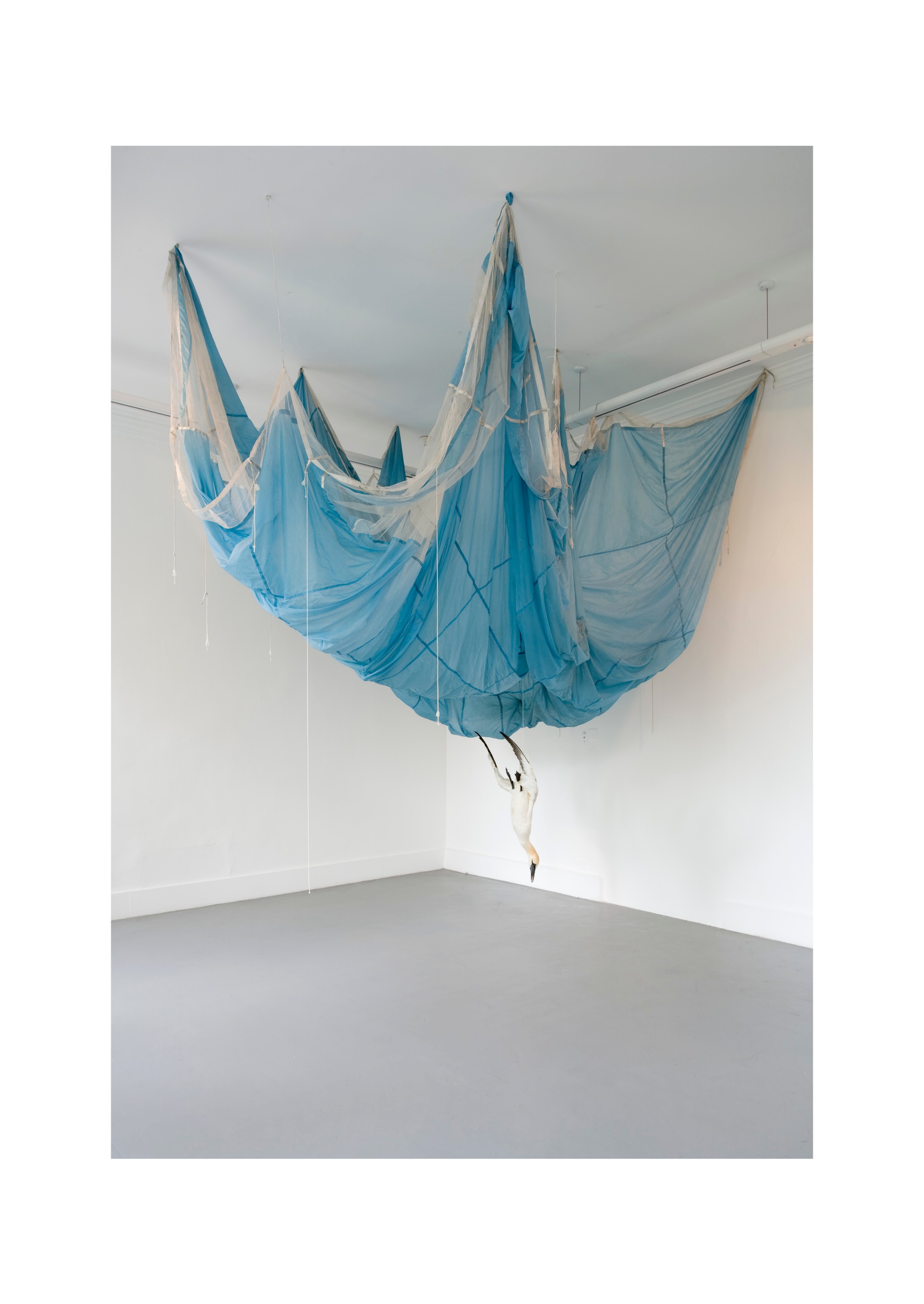 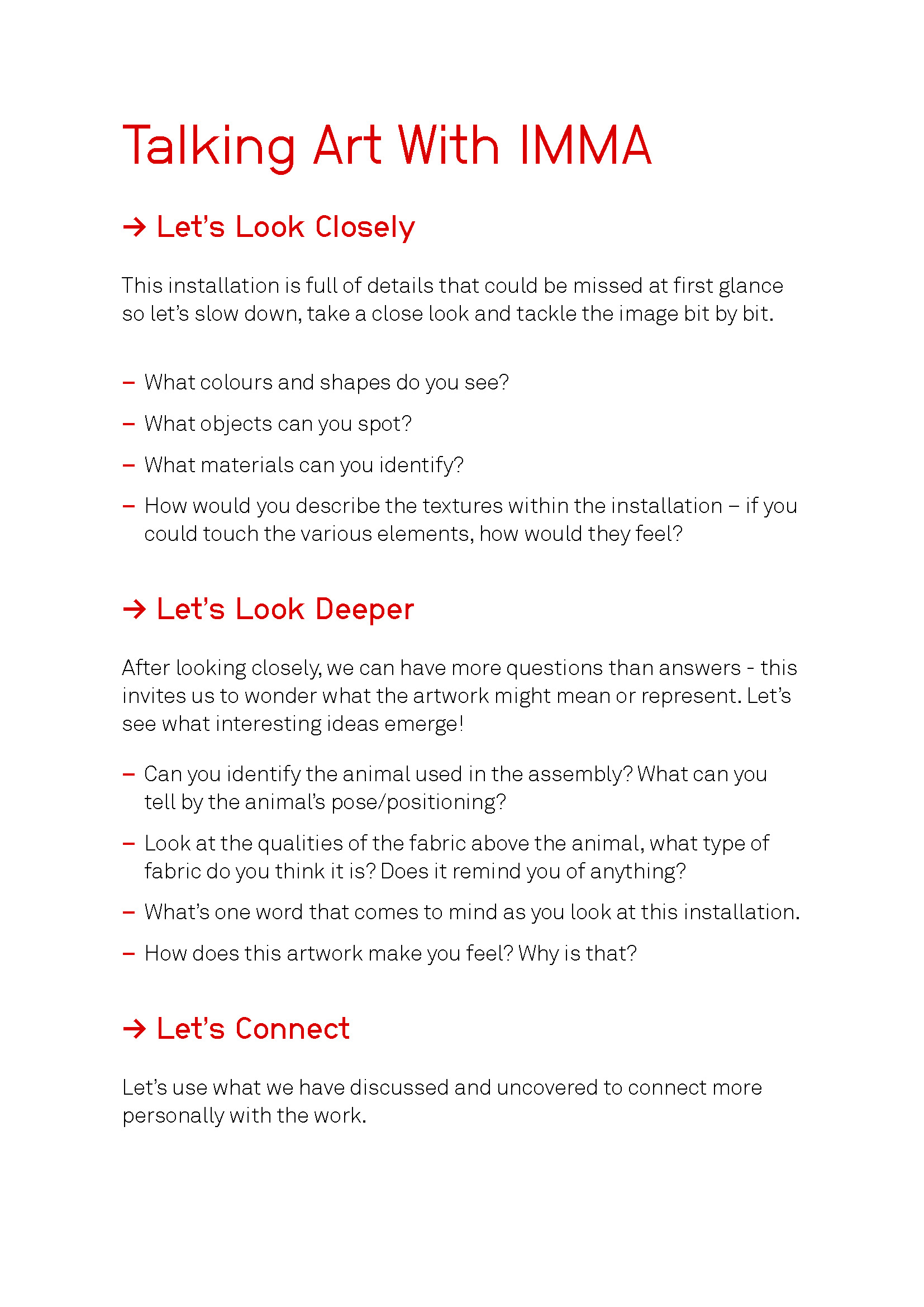 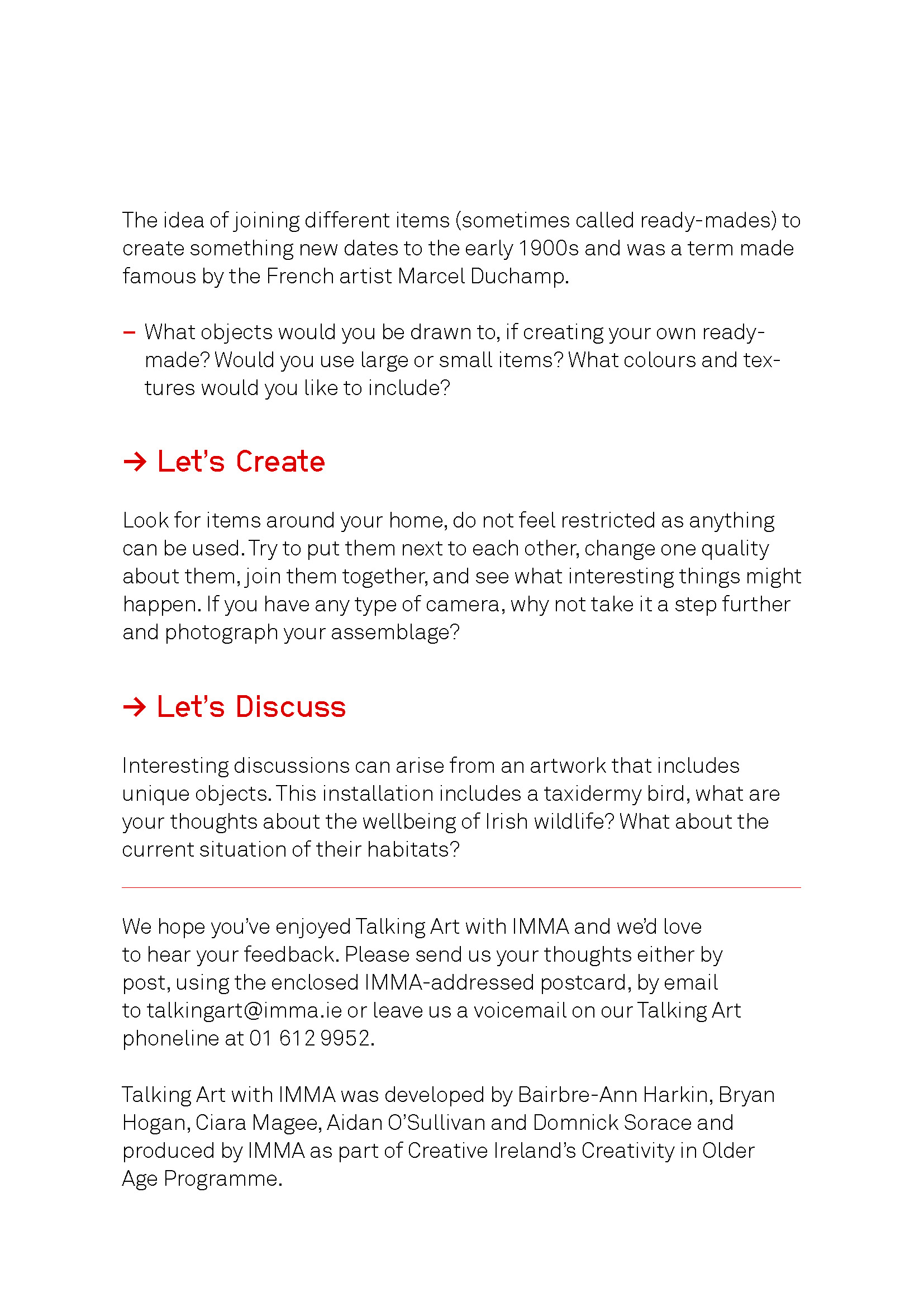 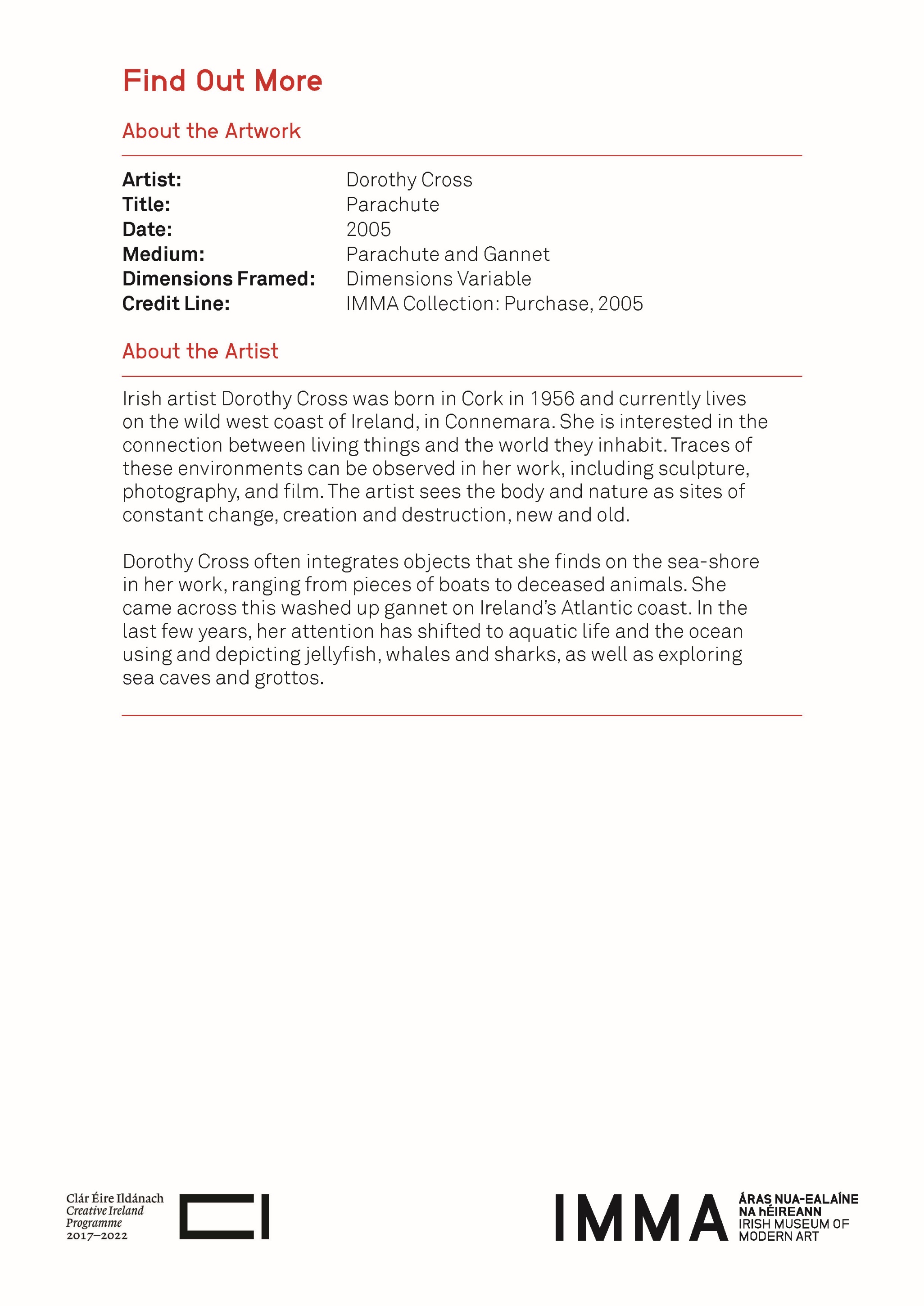 Trasna na dTonnta - Across the WavesCurfá:
Trasna na dtonnta, dul siar, dul siar,
Slán leis an uaigneas ‘is slán leis an gcian;
Geal é mo chroí, agus geal í an ghrian,
Geal a bheith ag filleadh go hÉirinn!Chonaic mo dhóthain de Thíortha i gcéin,
Ór agus airgead, saibhreas an tsaoil,
Éiríonn an croí ‘nam le breacadh gach lae
‘S mé druidim le dúthaigh mo mhuintir!CurfáMuintir an Iarthair ‘siad cairde mo chroí,
Fáilte ‘is féile bheidh romham ar gach taobh.
Ar fhágaint an tsaoil seo, sé ghuidhim ar an Rí
Gur leosan a shinfear i gcill mé.Véarsa breise
Ar mo thriall siar ó éirigh mo chroí
An aimsir go hálainn is tonnta deas réidh
Stiúradh go díreach go dúthaigh mo chliabh
‘S bheidh mé in Éirinn amárach!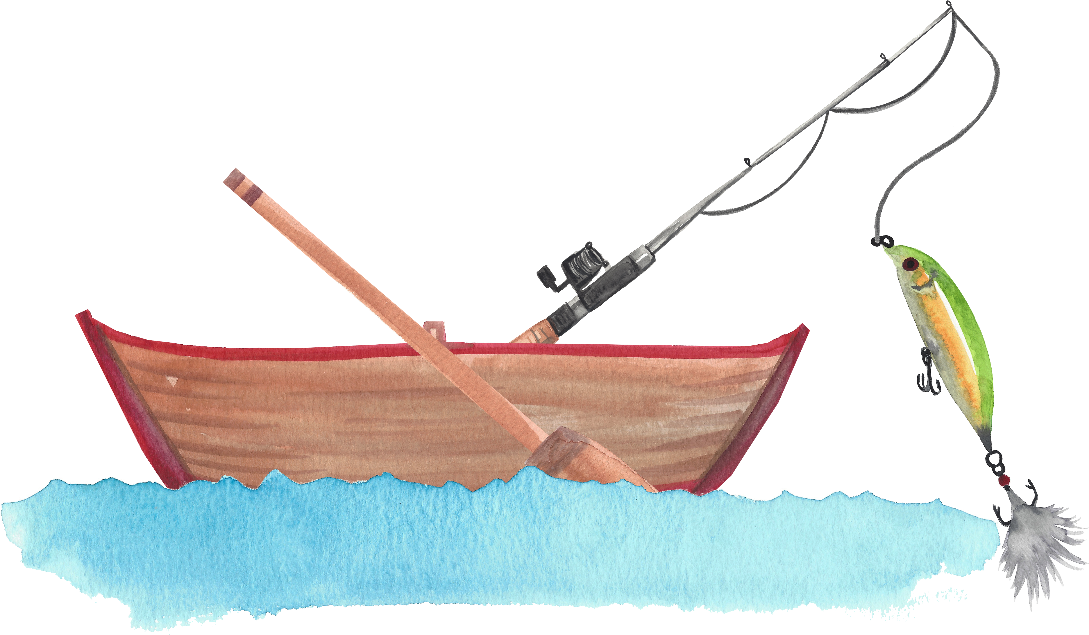 Olympic Games By Ken BuddenOnly for those of a special breed,Living a dream, a chance to succeed,Yesterday's hopes and desires coming true,Making your mark with records anewProving hard work and the daily grind,Instructing the body, conditioning the mindCan capture a medal for the whole world to see, withGlamour and Pride for your country,As you stand aloft and you flag is flown high, there'sMemories forever, and a tear in your eye,Enjoying the moment, the admiring looks,Securing you name in the history books.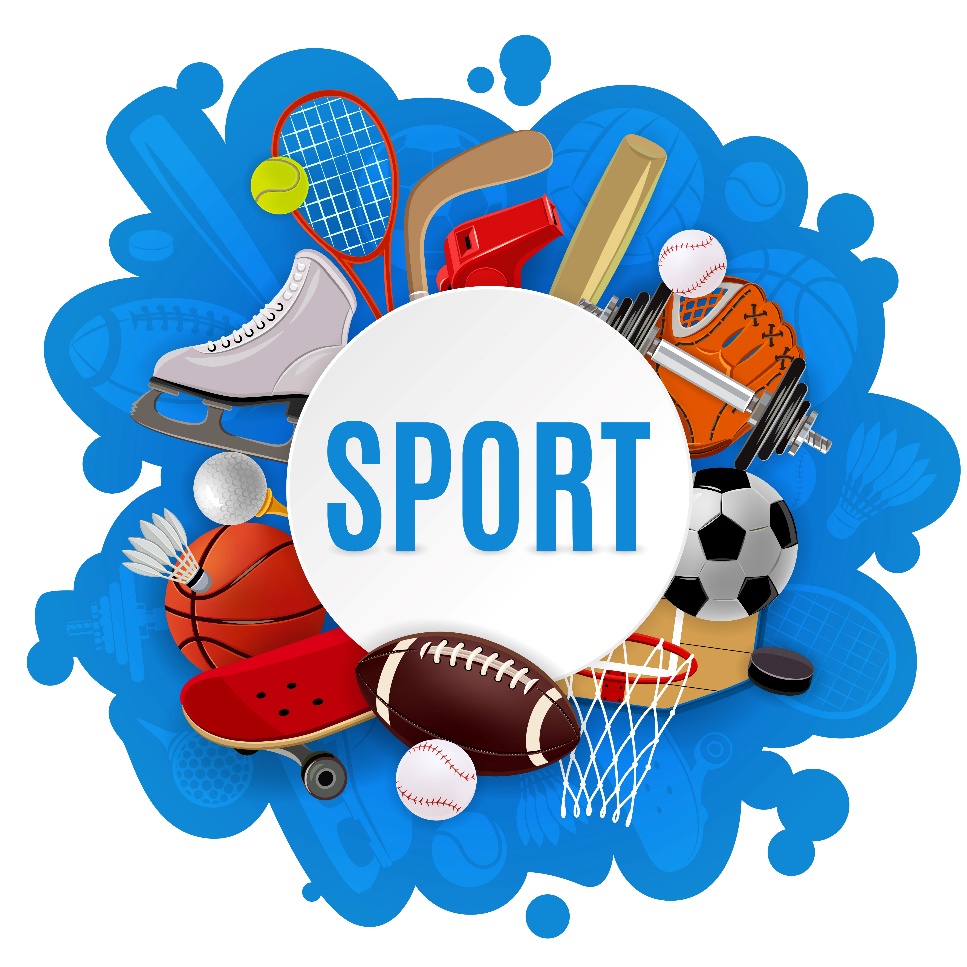 Put ‘Em Under PressureWe gotta' fight for The World Cup - Go and CompeteWe'll prepare and go, and do our best
we'll put 'em under pressure
The game is about being affective
Being aggressive winning the ball
Getting on with the play
We'll put 'em under pressureOlé Olé Olé Olé, Olé Olé
Olé Olé Olé Olé, Olé OléWe're all part of Jackie's Army
We're all off to Italy
And we'll really shake them up
When we win The World Cup
'Cos Ireland are the greatest football team!Put 'em under pressureIt's not going to be easy for us
But it's not going to be easy for them either
Re-inflict our game on the people
Put 'em under pressureYou've got a game to win
Put 'em under pressureWe're all part of Jackie's Army
We're all off to Italy
And we'll really shake them up
When we win The World Cup
'Cos Ireland are the greatest football team!Our Local Sporting Heroes – A Tale from Co. CorkMr Thomas Garde of Castlemartyr was one of the best runners in Ireland in his time. He was champion of Munster at the 440 yds, and was barely beaten for the 440 yds Championship of Ireland. He won a great race 80 yds one day in Lisgoold. He was scratch man against great men, and he won on the tape amidst great excitement. There was another runner Mr J.J. Buckley of Cork at this time. He also won a good many 110 yds races. There was a dispute arose as to who was the better man. The Midleton Committee arranged a special race for 300 yds at Midleton sports and both men competed. This was a great draw for Midleton, and the crowd was the greatest ever seen at a sports meeting in East Cork. Mr J. Garde won the race and was shouldered off the field. He holds over one hundred prizes won at different sports meetings all over Ireland.Great Swimmers – A Tale from Co KilkennyAbout the year 1927 there lived a man in Lisdowney in the Co. Kilkenny whose name was Edward Doyle. Every year he went to a sports in Thomastown and each year he won first prize for swimming. A white duck was put swimming on the river Nore and he had to swim after it on the water. He dived under the water and when he came near the duck he put his hand up and caught the duck by the leg. When the sports was over he brought the duck home under his arm.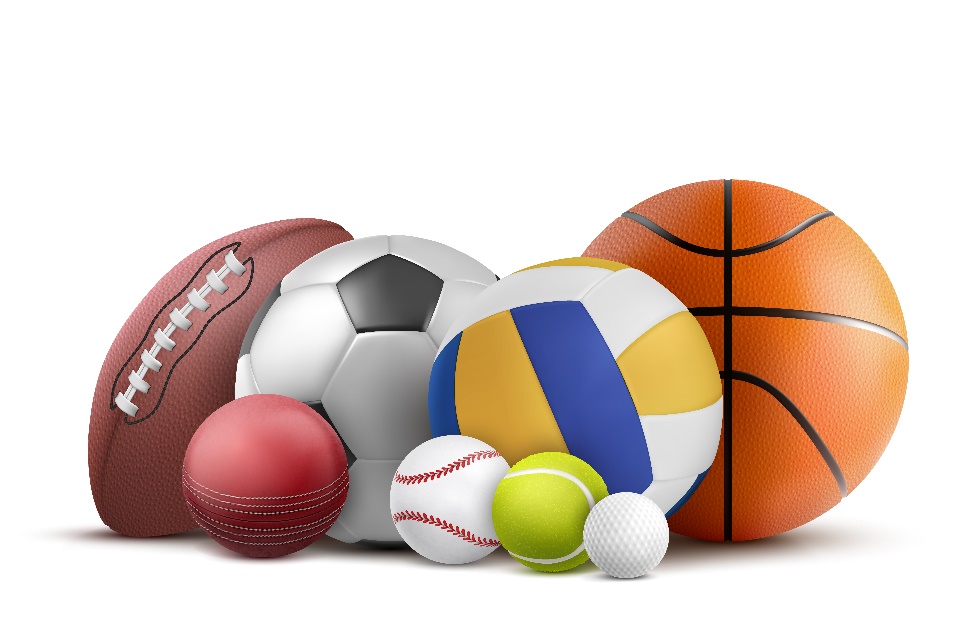 Name the SportCan you name the sports shown below? How many of them have you played?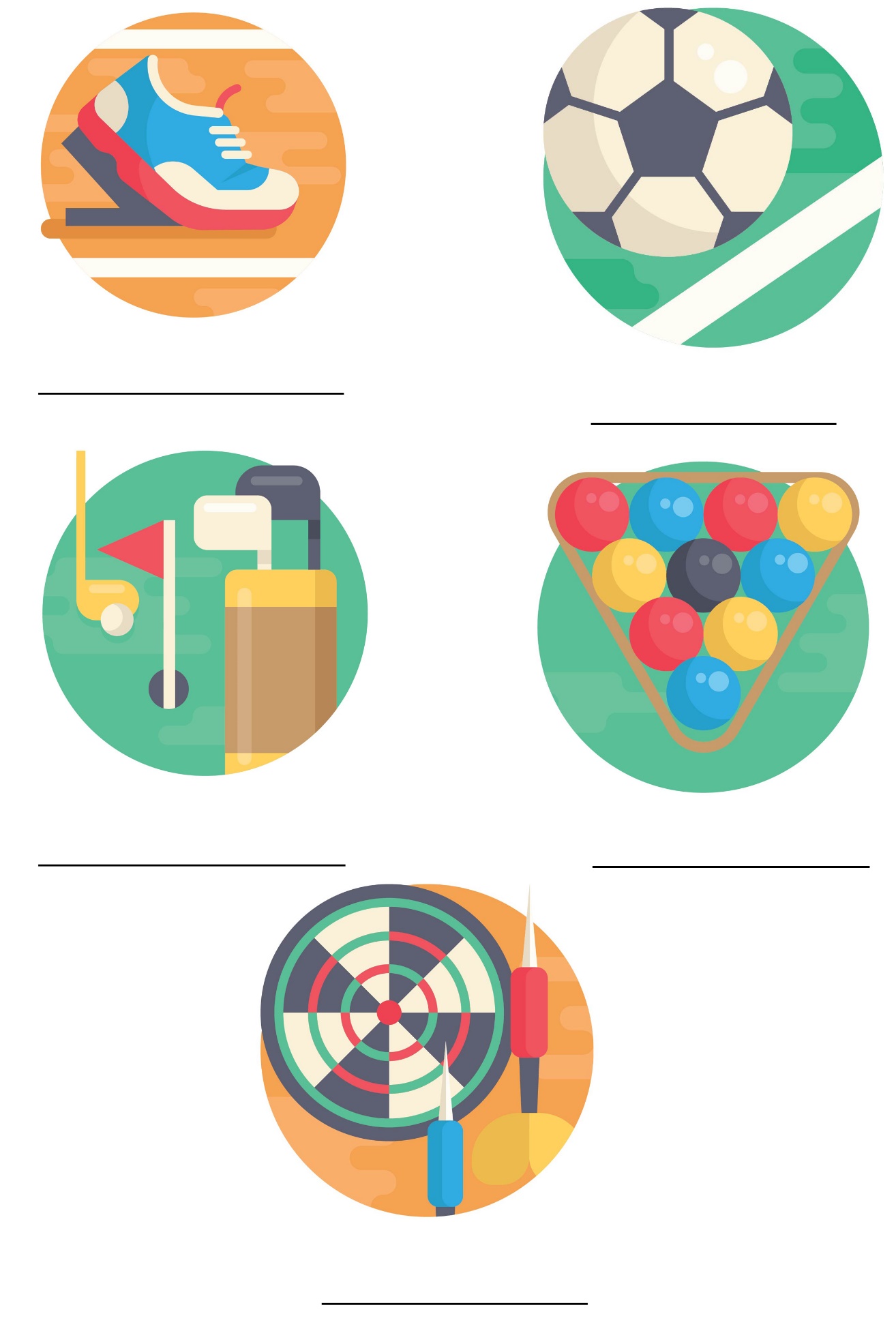 Thankful Heart MeditationTake a nice deep breath, and close your eyes.Breathe in deeply, and exhale slowly.Exhale out any stress, tension, or tightness youfeel anywhere in your body. Focus your attentionon your head, face, and neck and allow all yourmuscles to become very relaxed. Feel the tension melting away.Feel the relaxation coming over your entirebody. Relax as it flows down your shoulders,relaxing them and melting away any tension youhold there. Feel the relaxation flow down your entire body. Enjoy how relaxed and comfortable you become.It feels wonderful to be warm and deeply relaxed all over.Now, picture in your mind a beautiful day outside with sunshine everywhere. You’ve just spent an entire fun-filled day at a water park. It’s the end of the day and time for one last ridedown the lazy river before you leave. You dip atoe into the river and step down into it, feelingthe cool water touch your warm skin. The sunshine makes you feel so good inside. You jump up on your water float and begin your lovely,calming last ride of the day.As the float takes you lazily down the river, youdecide to put your fingers into the water. You allow them to glide back and forth in the water to make circles and swirls around your fingers as you continue floating down this cool, calm river.Some days are fast and busy. Some days are slower and more relaxed. You remind yourself that you are thankful for it all. You know that each day is special and different, and by beinggrateful for each day, life just keeps getting better and better.Gratitude is when our hearts feel thankful for experiences because we know that experiences help us grow. Gratitude fills up our hearts with happiness.
Now it’s time to gather your thoughts and keep all your gratitude in your heart as you find yourself back in your room once again. 
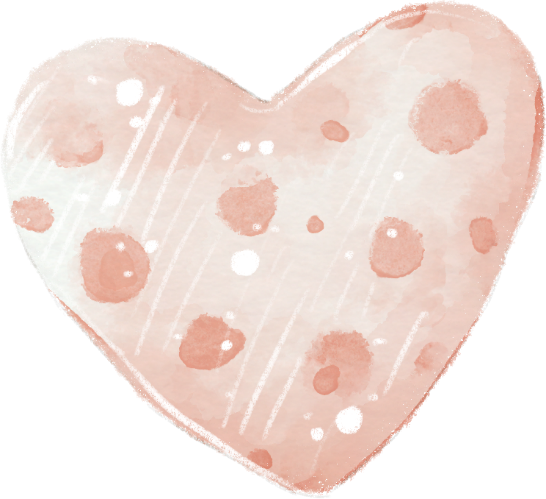 ActivityPagesSpot the Difference5-6Sporting Wordsearch7Football Teams Wordsearch86x6 Sudoku9Irish Proverbs and Their Meanings10Maze Puzzle11Pictures to Colour12-19Sporting Quiz20Talking Art with IMMA21-23Trasna nd dTonnta24Olympic Games Poem25Put ‘Em under Pressure26Sporting Legends from Ireland27Name the Sport28Thankful Heart Meditation29-30